RIHAJAJOČA PEDAGOŠKA USPOSABLJANJA: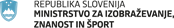 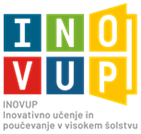 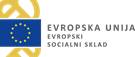 Na usposabljanja se lahko prijavite s klikom na posamezni naslov v spodnjem nizu, kjer najdete povezavo do -prijavnic na usposabljanja.Vljudno vabljeni k udeležbi!Naložbo sofinancirata Republika Slovenija in Evropska unija iz Evropskega socialnega sklada.http://www.eu-skladi.siTERMINNASLOVIZVAJALEC/KALOKACIJA24. jan 2020Razvijanje pedagoških, socialno – emocionalnih kompetenc študentov v procesu visokošolskega izobraževanja izr. prof. dr. Tina Vršnik PeršeREKTORAT UM24. jan 2020Priprava in izvedba terenskega dela v visokošolskih programihdoc. dr. Andrej NatererFF UM28. jan 2020Kaj potrebuje izkušnja, da postane (po)učna? (za multiplikatorje)doc. dr. Danijela Makovec Radovan, izr. prof. dr. Andreja Istenič Starčič,
mag. Zlata Ploštajner,
mag. Vanja PerovšekFF UL31. jan 2020Raziskovanje s povezovanjem ali facilitiranje kot inovativna metoda dela v visokošolskem izobraževanjudoc. dr. Smiljana GartnerFF UM31. jan 2020Spodbujanje aktivnega študija v večjih in manjših skupinah študentovred. prof. ddr. Barica Marentič PožarnikFF UL14. feb 2020Evalvacija mentorstva na fakulteti za visokošolske študente na praktičnem usposabljanju (nepedagoška praksa)izr. prof. dr. Monika Govekar OkolišFF UL19. feb 2020Načrtovanje pedagoškega procesa in priprava na predavanje in vajered. prof. dr. Milena Ivanuš GrmekREKTORAT UM20. feb 2020Poučevanje za doseganje višjih nivojev miselnih veščin pri študentihizr. prof. dr. Slavko CvetekREKTORAT UM